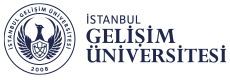 İGUGET Sınavına İlişkin DuyuruSınav yüz yüze yapılacaktır. İGÜGET sınavı için aşağıdaki tabloyu inceleyiniz.*Devamsızlıktan kalan öğrenciler sınava katılamayacaktır.Öğrenci listeleri ilerleyen tarihlerde açıklanacaktır.Announcement Regarding IGUGETThe exam will be done face-to-face. Refer to the following table for IGUGET details.*Students who fail due to absenteeism will not be able to take the exam.Student lists will be announced at a later date.SınavTarihSaatSüreKonumİGÜGET13 Haziran 202410:00 – 11:30   12:30 – 14:00 90 dakikaE BlokExam TypeDateTimeDurationLocationIGUGET13 June 202410:00 – 11:30   12:30 – 14:00 90 minutesE Block